Тема: «Космос. Воздушный транспорт»                                             на 11.04 – 13.04Артикуляционная гимнастика.Дыхательные упражнения.Пальчиковые упражнения.Родителям рекомендуется спросить у ребёнка, почему празднуют День космонавтики и что это за праздник; рассмотреть картинки и иллюстрации в книгах с изображением космоса, космонавтов и космической техники. Спросить у ребёнка, кто был первым космонавтом. Что надо делать, чтобы стать космонавтом?Игра «Подскажи словечко» На корабле воздушном, космическом, послушном, мы, обгоняя ветер, несёмся на … (ракете).Самый первый в космосе летел с огромной скоростью отважный русский парень наш космонавт … (Гагарин). У ракеты есть водитель, Невесомости любитель. По-английски: “астронавт”, А по-русски … (космонавт).В космосе сквозь толщу лет ледяной летит объект. Хвост его - полоска света, а зовут объект…  (комета)Игра «Один - много» Ракета - … много ракет, планета - много ………………, космонавт -  много ………………….….., звезда -  много ………………....., комета - … много ……………………… Игра «Подбери признак»  Солнце (какое?) ………………………………………………………………………………………Ракета (какая?) - ……………………………………………………………………………………… Космонавт (какой?) - ………………………………………………………………………………… Игра «Что делает? Что делают?»Ракета взлетает, а ракеты ………………..…. Космонавт кушает, а космонавты ………………...Комета летит, а кометы ……………………... Звезда сверкает, а звёзды ………………………...Игра «Скажи наоборот»Этот космонавт высокий, а другой  ……………………………..У одного космонавта пояс широкий, а у другого ………………………..Одна планета далёкая, а другая ……………………………..Одна ракета прилетела, а другая …………………………...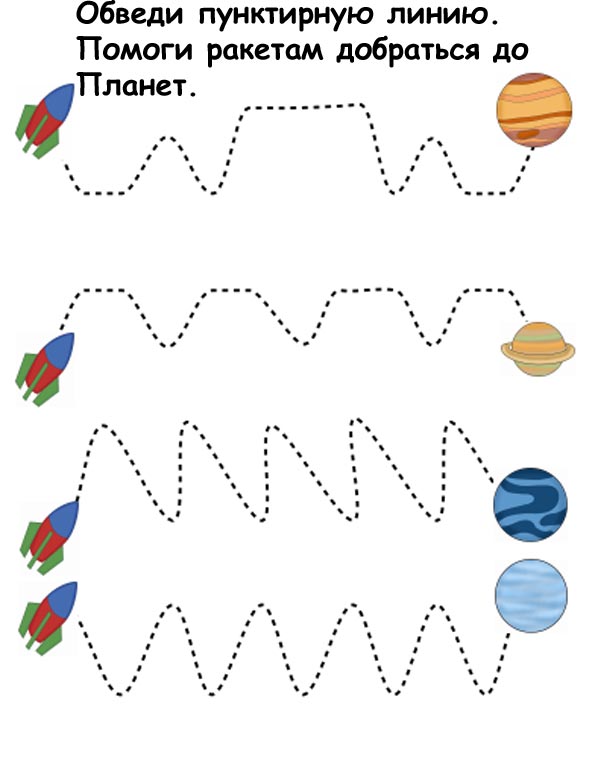 